Duct and adaptor ventilation cover LD 150Packing unit: 1 pieceRange: K
Article number: 0018.0328Manufacturer: MAICO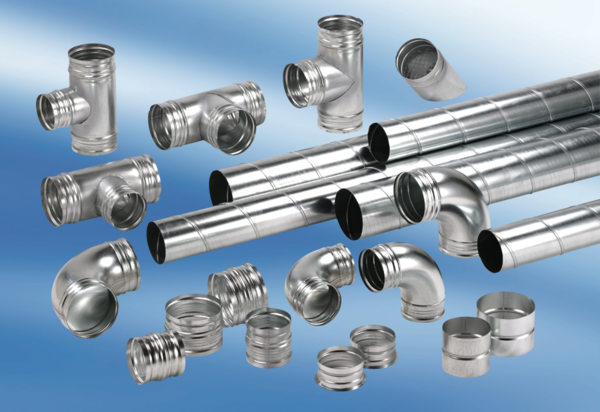 